Round 1 – A bit of everythingHow many finger holes does a recorder have running down the front of the instrument? 7Peter Benchley wrote a novel in 1974 which became the basis of which famous movie? JawsWhich island is Japan’s capitol city Tokyo on? HonshuWhat do female ants typically lose after mating? Their wingsHow old was Queen Victoria when she became queen of England? 18How many gold medals did Mo Farah win at the 2016 summer Olympics? 2: 5,000m and 10,000mWhat type of pasta is shaped like a bow-tie? FarfalleWhich of Snow White’s dwarves has the longest name? (Disney ones!) Bashful (7 letters. Others are Doc, Dopey, Grumpy, Sneezy, Sleepy and Happy)What country is nicknamed the cockpit of Europe? BrusselsWhich famous movie character said “Close your mouth please, Michael. We are not a codfish” – Mary PoppinsRound 2 – Walls!What year was Hadrian’s Wall started? 122 AD (20 years either way)What is the length of Hadrian’s Wall? 73 miles (10 miles either way)What year was the Berlin Wall started? 1961 (exact)What year was it opened? (not taken down; opened for passage) 1989 (exact)What was the length of the Berlin Wall? 96 miles (10 either way)What year was the Great Wall of China started? 206 BC (20 years either way)What was the length of the Great Wall of China? 2150 miles (100 either way)In which book published in 1872 was Humpty Dumpty a character? Through the Looking Glass, Lewis CarrollWhat year was the Humpty Dumpty nursery rhyme first published? 1797 (30 either way)What year did Walls first start producing ice cream? 1922 (5 either way)Which company owns the brand name “Walls”? UnilverRound 3 – Name the yearWhat year were Robbie Williams, Leonardo di Caprio and Penelope Cruz all born in? 1974What year were Stevie Wonder, Suzi Quatro, Peter Gabriel and Johnny White all born in? 1950What year were Anne Hathaway, Eddie Redmayne and the Dutchess of Cambridge all born in? 1974What year were Julia Roberts, Nicole Kidman and Jamie Foxx all born in? 1967What year were Prince, Michael Jackson, Madonna and Lawrence Dixon all born in? 1958Round 4 – Crime fictionWho created Philip Marlow? Raymond ChandlerWho created Sam Spade? Dashell HammettWho created Jules Maigret? Georges SimenonWho created Lord Peter (Death Bredon) Wimsey? Dorothy SayersWho created Jack Reacher? Lee ChildWho created Inspector Salvo Montalbano? Andrea CamilleriWho created Detective Harry Bosch? Michael ConnellyWho created Adam Dalgliesh? P D JamesWho created Miss Marple? Agatha ChristieWho created Dr Tony Hill? Val McDermidRound 5 – Movie taglinesYou stop, you die – Crank, Speed or Midnight Run? – CrankGet ready for rush hour – Rush Hour, Speed or Premium Rush? – SpeedThe first casualty of war is innocence – Platoon, Apocalypse Now, Full Metal Jacket? – PlatoonA Los Angeles Crime Saga – LA Confidential, Heat or Collateral? – HeatThis time it’s war – Robocop 2, Terminator 2: Judgement Day or Aliens? – AliensAll the power on earth can’t change destiny – Masters of the Universe, The Godfather Part II or Remains of the Day? – The Godfather Part IIHe moves without sound, kills without emotion, disappears without trace – Leon: The Professional, Predator or First Blood? – Leon: The ProfessionalThe goal is to survive – First Blood, The Hunger Games or The Last Boy Scout? – The Last Boy ScoutHis story will touch you, even though he can’t – Edward Scissorhands, The Boy in the Plastic Bubble or Trapped? – Edward ScissorhandsWhat one doesn’t have, the other is missing – Dude Where’s My Car?, Dumb & Dumber, Basketball? – Dumb & DumberRound 6 – Check out that fez!Round 7 – Name that famous moustache1 I went to the doctor's the other day. I said, “have you got anything for wind”
so he…Gave me a kite2I'm on a whisky diet, I've lost three…Days already3I bumped into an old acquaintance the other day, he told me he had taken a job as a postman.  He said it was better than…Walking the streets4I bought my wife a wooden leg for Christmas! It's not her main present, just…A stocking filler5Doctor, I can't pronounce my F's, T's and H's…Well you can’t say fairer than that then6So, I went to the dentist.
He said "Say Aaah."
I said "Why?"He said…My dog’s dead1 – Ben Kingsley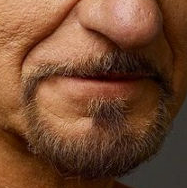 2 – Freddie Mercury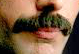 3 – Clark Gable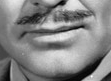 4 – Billy Dee Williams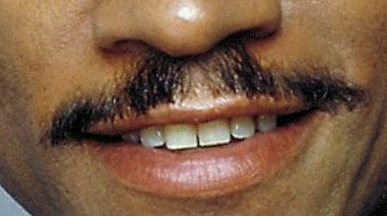 5 – Sam Elliott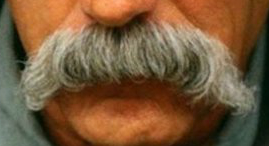 6 – Chuck Norris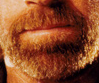 7 – Daniel Day Lewis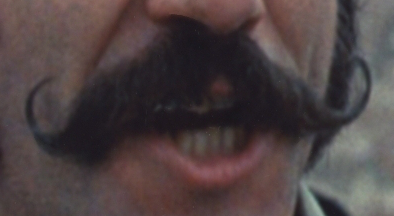 8 – John Cleese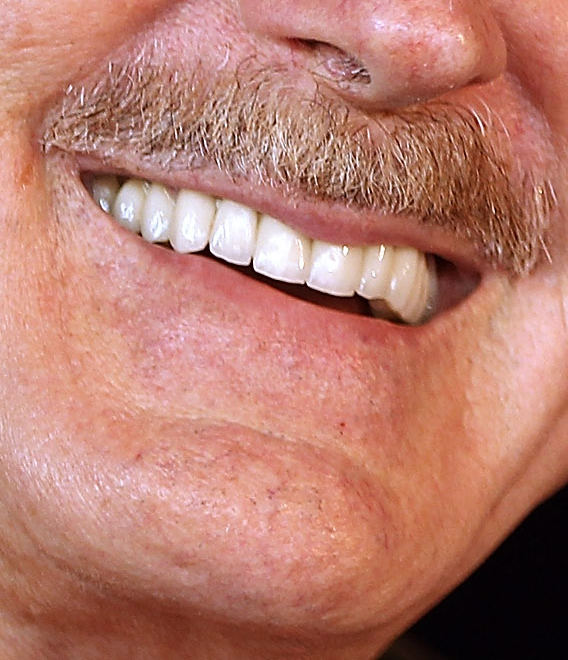 9 – Sacha Baron Cohen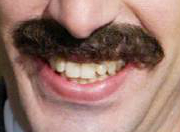 10 – John Lennon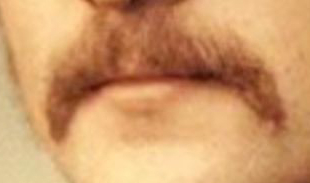 11 – Burt Reynolds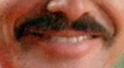 12 – Hulk Hogan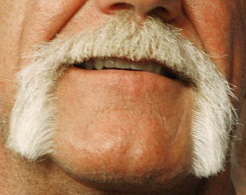 13 – Albert Einstein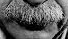 14 – Peter Sellers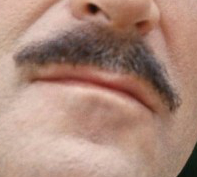 15 – Robert Downy Jr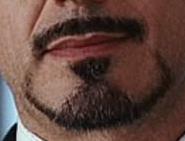 16 – Sean Connery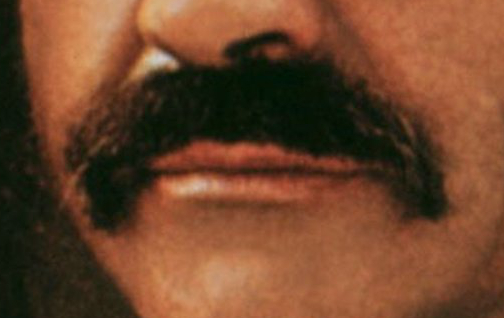 17 – Colin Farrell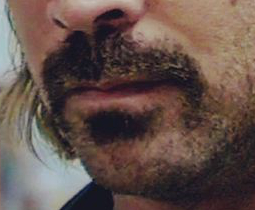 18 – Salvador Dali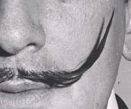 19 – Tom Selleck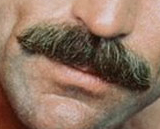 20 – Will Ferrell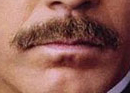 21 – Che Guevara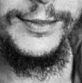 